POWIATOWY TURNIEJ WIEDZY POŻARNICZEJ – KLASY V – VIII SZKOŁY PODSTAWOWE IMIĘ I NAZWISKO								SZKOŁA………………………………………………….                                     ………………………………………AInstalacja gazowa w postaci kuchenki gazowej podłączonej do 11 kg butli z gazem płynnym powinna być podawana przeglądowi technicznemu nie rzadziej niż:Instalacja gazowa w postaci kuchenki gazowej podłączonej do 11 kg butli z gazem płynnym powinna być podawana przeglądowi technicznemu nie rzadziej niż:Instalacja gazowa w postaci kuchenki gazowej podłączonej do 11 kg butli z gazem płynnym powinna być podawana przeglądowi technicznemu nie rzadziej niż:Instalacja gazowa w postaci kuchenki gazowej podłączonej do 11 kg butli z gazem płynnym powinna być podawana przeglądowi technicznemu nie rzadziej niż:Instalacja gazowa w postaci kuchenki gazowej podłączonej do 11 kg butli z gazem płynnym powinna być podawana przeglądowi technicznemu nie rzadziej niż:aaa1  w rokubbb2 razy w rokuccc4 razy w rokudddNie stawia się wymagań w zakresie okresowego przeglądu technicznegoCzy w obiektach kultu religijnego ( kościoły, cerkwie, itp. ) wymagane jest stosowanie znaków ewakuacyjnych ?Czy w obiektach kultu religijnego ( kościoły, cerkwie, itp. ) wymagane jest stosowanie znaków ewakuacyjnych ?Czy w obiektach kultu religijnego ( kościoły, cerkwie, itp. ) wymagane jest stosowanie znaków ewakuacyjnych ?Czy w obiektach kultu religijnego ( kościoły, cerkwie, itp. ) wymagane jest stosowanie znaków ewakuacyjnych ?Czy w obiektach kultu religijnego ( kościoły, cerkwie, itp. ) wymagane jest stosowanie znaków ewakuacyjnych ?aaaTakbbbNiecccTak, jeżeli powierzchnia użytkowa obiektu przekracza dddNie, jeśli budynek posiada system sygnalizacji pożarowejPożary ciał stałych, których normalne spalanie zachodzi z tworzeniem żarzących się węgli, zaliczamy do grupy pożarów:Pożary ciał stałych, których normalne spalanie zachodzi z tworzeniem żarzących się węgli, zaliczamy do grupy pożarów:Pożary ciał stałych, których normalne spalanie zachodzi z tworzeniem żarzących się węgli, zaliczamy do grupy pożarów:Pożary ciał stałych, których normalne spalanie zachodzi z tworzeniem żarzących się węgli, zaliczamy do grupy pożarów:aaAbbBccCddDKtóry z symboli oznacza samochód ratowniczo-gaśniczy średni z autopompą:Który z symboli oznacza samochód ratowniczo-gaśniczy średni z autopompą:Który z symboli oznacza samochód ratowniczo-gaśniczy średni z autopompą:Który z symboli oznacza samochód ratowniczo-gaśniczy średni z autopompą:aaGBA   bbGCBA ccGBMddGCBMWydajność 500 l/min to inaczej:Wydajność 500 l/min to inaczej:Wydajność 500 l/min to inaczej:Wydajność 500 l/min to inaczej:aa1600 dm3/min	bb30 m3/godzcc5 l/sdd20 l/sIle nasad tłocznych posiada rozdzielacz?Ile nasad tłocznych posiada rozdzielacz?Ile nasad tłocznych posiada rozdzielacz?Ile nasad tłocznych posiada rozdzielacz?aa2bb3cc4dd5Centralne Muzeum Pożarnictwa mieści się w:Centralne Muzeum Pożarnictwa mieści się w:Centralne Muzeum Pożarnictwa mieści się w:Centralne Muzeum Pożarnictwa mieści się w:aaWarszawiebbKrakowieccNiepokalanowieddMysłowicachKtóry materiał można gasić wodą?Który materiał można gasić wodą?Który materiał można gasić wodą?Który materiał można gasić wodą?aaPotasbbSódccKarbidddWęgielCo oznacza skrót:  KSRG?Co oznacza skrót:  KSRG?Co oznacza skrót:  KSRG?Co oznacza skrót:  KSRG?aaKrajowy System Ratowniczo-GaśniczybbKrajowa Sekcja Ratowniczo-GaśniczaccKrajowe Stanowisko Ratownictwa i GaszeniaddKrajowy System Ratownictwa i Gaszenia1010Wskaż nazwę szkoły kształcącą techników pożarnictwa w Polsce?Wskaż nazwę szkoły kształcącą techników pożarnictwa w Polsce?Wskaż nazwę szkoły kształcącą techników pożarnictwa w Polsce?Wskaż nazwę szkoły kształcącą techników pożarnictwa w Polsce?1010aaAkademia Pożarnicza1010bbWyższa Szkoła Oficerska Straży Pożarnej1010ccSzkoła Główna Służby Pożarniczej1010ddSzkoła Aspirantów PSP1111Oficer PSP posiadający na dystynkcjach 4 gwiazdki to:Oficer PSP posiadający na dystynkcjach 4 gwiazdki to:Oficer PSP posiadający na dystynkcjach 4 gwiazdki to:Oficer PSP posiadający na dystynkcjach 4 gwiazdki to:1111aamłodszy kapitan1111bbkapitan1111ccstarszy kapitan1111ddbrygadier1212Jaki narząd jest najbardziej wrażliwy na niedotlenienie?Jaki narząd jest najbardziej wrażliwy na niedotlenienie?Jaki narząd jest najbardziej wrażliwy na niedotlenienie?Jaki narząd jest najbardziej wrażliwy na niedotlenienie?1212aaPłuca1212bbSerce1212ccMózg1212ddWątroba 1313Państwowa Straż Pożarna  została powołana z dniem:Państwowa Straż Pożarna  została powołana z dniem:Państwowa Straż Pożarna  została powołana z dniem:Państwowa Straż Pożarna  została powołana z dniem:1313aa1 lipca 1992 r.1313bb1 lipca 1991 r.1313cc1 stycznia 1946 r.   1313dd1 stycznia 1989 r.1414Św. Florian – patron strażaków był:Św. Florian – patron strażaków był:Św. Florian – patron strażaków był:Św. Florian – patron strażaków był:1414aadruchem ochrotniczej straży pożarnej	1414bbgladiatorem1414cclegionistą rzymskim1414ddrzemieślnikiem1515Kryptonim GEJZER oznacza:Kryptonim GEJZER oznacza:Kryptonim GEJZER oznacza:Kryptonim GEJZER oznacza:1515aaKierującego działaniami ratowniczo - gaśniczymi1515bbNakaz alarmowego opuszczenia strefy zagrożonej1515ccStanowisko czerpania wody1515ddPunkt koncentracji sił i środków jednostek ochrony przeciwpożarowej1616Reakcja egzotermiczna to proces :Reakcja egzotermiczna to proces :Reakcja egzotermiczna to proces :Reakcja egzotermiczna to proces :1616aaWydzielania ciepła1616bbPochłaniania ciepła1616ccInhibicji1616ddW stałej temperaturze1717Czy stosowany w pojazdach samochodowych jako paliwo gaz propan - butan jest gazem:Czy stosowany w pojazdach samochodowych jako paliwo gaz propan - butan jest gazem:Czy stosowany w pojazdach samochodowych jako paliwo gaz propan - butan jest gazem:Czy stosowany w pojazdach samochodowych jako paliwo gaz propan - butan jest gazem:1717aalżejszym od powietrza1717bbcięższym od powietrza1717ccStanowiącym podstawowy składnik powietrza1717ddciężar właściwy gazu propan – butan jest równy ciężarowi właściwemu powietrza1818Co oznacza dystynkcja: 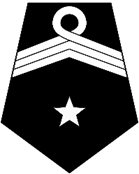 Co oznacza dystynkcja: Co oznacza dystynkcja: Co oznacza dystynkcja: 1818aCzłonek Zarządu Oddziału Powiatowego ZOSP RPCzłonek Zarządu Oddziału Powiatowego ZOSP RP1818bCzłonek komisji rewizyjnej Zarządu OSP Członek komisji rewizyjnej Zarządu OSP 1818cCzłonek Zarządu Oddziału Gminnego ZOSP RPCzłonek Zarządu Oddziału Gminnego ZOSP RP1818dCzłonek komisji rewizyjnej Zarządu Powiatowego ZOSP RPCzłonek komisji rewizyjnej Zarządu Powiatowego ZOSP RP1919Co jaki okres, wg nowego prawa budowlanego, podlega badaniom stanu technicznego instalacja odgromowa budynków szkół podstawowych?Co jaki okres, wg nowego prawa budowlanego, podlega badaniom stanu technicznego instalacja odgromowa budynków szkół podstawowych?Co jaki okres, wg nowego prawa budowlanego, podlega badaniom stanu technicznego instalacja odgromowa budynków szkół podstawowych?Co jaki okres, wg nowego prawa budowlanego, podlega badaniom stanu technicznego instalacja odgromowa budynków szkół podstawowych?1919anie podlega obowiązkowemu badaniunie podlega obowiązkowemu badaniu1919braz na rokraz na rok1919craz na 5 latraz na 5 lat1919draz na 10 latraz na 10 lat2020Nieprzytomnego oddychającego samodzielnie, u którego nie stwierdzamy towarzyszących urazów, układamy:Nieprzytomnego oddychającego samodzielnie, u którego nie stwierdzamy towarzyszących urazów, układamy:Nieprzytomnego oddychającego samodzielnie, u którego nie stwierdzamy towarzyszących urazów, układamy:Nieprzytomnego oddychającego samodzielnie, u którego nie stwierdzamy towarzyszących urazów, układamy:2020aw pozycji bocznej ustalonejw pozycji bocznej ustalonej2020bna brzuchuna brzuchu2020cw pozycji z uniesioną klatką piersiowąw pozycji z uniesioną klatką piersiową2020dna wznakna wznak